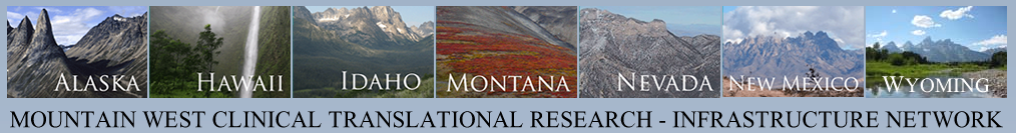 Grant Writing Workshop Focused on Health DisparitiesDate: 14-Mar-2017Who Should Attend: Mountain West clinical and translational researchers who are planning on submitting National Institutes of Health R-type grant applications focused on health disparitiesOutcomes: By the end of this one-day workshop, each participant will articulate new review elements, analyze and evaluate health disparities-related scientific premises, and engage with biostatisticians. Location: UNLV, Las Vegas, NVSpeakers: Curtis Noonan, Mountain West CTR-IN, Director of the Clinical and Translational Pilot Grant Program; and Laura Bond, PhD and Jacques Philip, MD, CTR-IN Biostatisticians Workshop Application: Go to ctrin.unlv.edu/gww/ and complete the application process, including submitting these sections as one .pdf document:1. One specific aims page (single spaced, Arial 11 font) – The research project must be a clinical or translational, health disparities project. 2. A bibliography or list of cited literature3. A draft of a plan for an external grant submission—describe funding agency, funding opportunity, and submission date. (This part should be 1–2 sentences or no more than one paragraph.)4. NIH biosketch – See http://grants.nih.gov/grants/forms/biosketch.htm5. History of research grant applications (from 2014 to present) – For each application, please state the title, funding agency, and outcome status (funded, unfunded, or pending). 6. Summary statement/reviewers’ comments, if availableNote: The workshop portal will only allow one document to be uploaded. Therefore, you must submit all four sections as one .pdf document. Applications are due by 6-Feb-2017 at 4 pm PST. Each application will be reviewed, and applicants will be notified of acceptance by 15-Feb-2017 by email. Travel expenses will be covered by CTR-IN. For More Information: Contact barbara.stpierreschneider@unlv.edu.